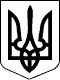 52 СЕСІЯ ЩАСЛИВЦЕВСЬКОЇ СІЛЬСЬКОЇ РАДИ7 СКЛИКАННЯРІШЕННЯ28.11.2017 р.                                      № 824с. ЩасливцевеПро внесення змін у штатний розкладЩасливцевського БКЗ метою упорядкування штатного розпису Щасливцевського БК, у зв’язку з виробничою необхідністю, в межах річних бюджетних призначень, керуючись ст.. 26 Закону України « Про місцеве самоврядування в Україні», сесія сільської ради ВИРІШИЛА:З 01.12.2017 року ввести у штатний розпис Щасливцевського БК таку посаду:    – Оператор газової котельні ( 0,5 ставки).Головному бухгалтеру Слойковій Н.М. внести відповідні зміни до штатного розпису згідно з цим рішенням.Контроль за виконанням рішення покласти на постійну депутатську комісію з питань бюджету, управління комунальною власністюСільський голова                                              В.О. Плохушко